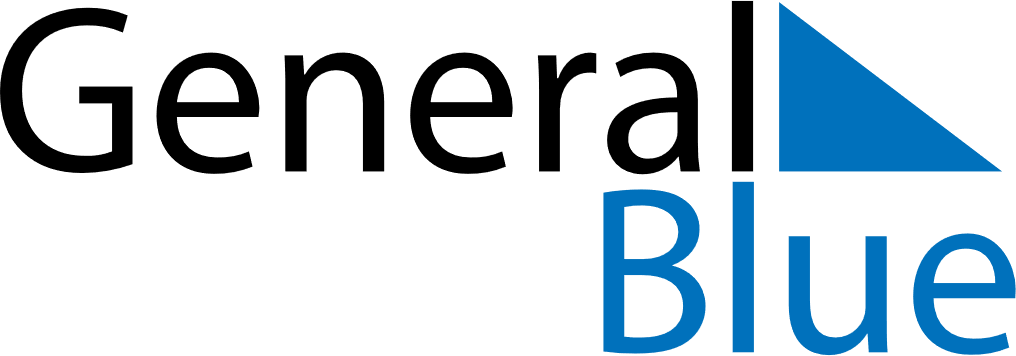 December 2023December 2023December 2023December 2023ChinaChinaChinaSundayMondayTuesdayWednesdayThursdayFridayFridaySaturday1123456788910111213141515161718192021222223242526272829293031